Водоемы являются опасными в любое время года. Летом они опасны при купании и пользовании плавательными средствами. Летом на водоемах следует соблюдать определенные правила безопасного поведения.Во-первых, следует избегать купания в незнакомых местах, специально не оборудованных для этой цели.Во-вторых, при купании запрещается:заплывать за границы зоны купания;подплывать к движущимся судам, лодкам, катерам, катамаранам, гидроциклам;нырять и долго находиться под водой;прыгать в воду в незнакомых местах, с причалов и др. сооружений, не приспособленных для этих целей;долго находиться в холодной воде;купаться на голодный желудок;проводить в воде игры, связанные с нырянием и захватом друг друга;плавать на досках, лежаках, бревнах, надувных матрасах и камерах (за пределы нормы заплыва);подавать крики ложной тревоги;приводить с собой собак и др. животных.Необходимо уметь не только плавать, но и отдыхать на воде.НЕОБХОДИМО СОБЛЮДАТЬ СЛЕДУЮЩИЕ ПРАВИЛА:Прежде чем войти в воду, сделайте разминку. Постепенно входите в воду, убедившись в том, что температура воды комфортна для тела.Не нырять при недостаточной глубине водоема, при необследованном дне.Продолжительность купания - не более 30 минут, при невысокой температуре воды - не более 5-6 минут.При купании в естественном водоеме не заплывать за установленные знаки ограждения, не подплывать близко к моторным лодкам и прочим плавательным средствам.Во избежание перегревания отдыхайте на пляже в головном уборе.Не допускать ситуаций неоправданного риска, шалости на воде.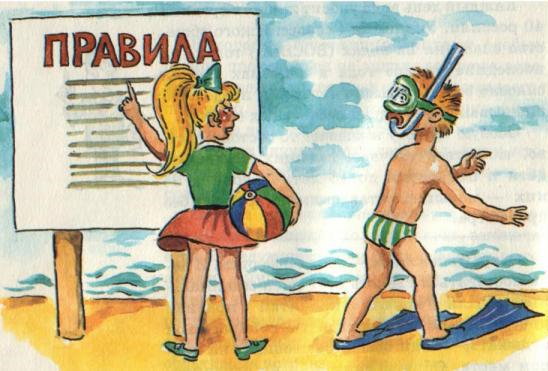 ПРАВИЛА ОКАЗАНИЯ ПЕРВОЙ ПОМОЩИ:Перевернуть пострадавшего лицом вниз, опустить голову ниже таза.Очистить ротовую полость.Резко надавить на корень языка.При появлении рвотного и кашлевого рефлексов - добиться полного удаления воды из дыхательных путей и желудка.Если нет рвотных движений и пульса - положить на спину и приступить к реанимации (искусственное дыхание, непрямой массаж сердца). При появлении признаков жизни - перевернуть лицом вниз, удалить воду из легких и желудка.Вызвать "Скорую помощь”.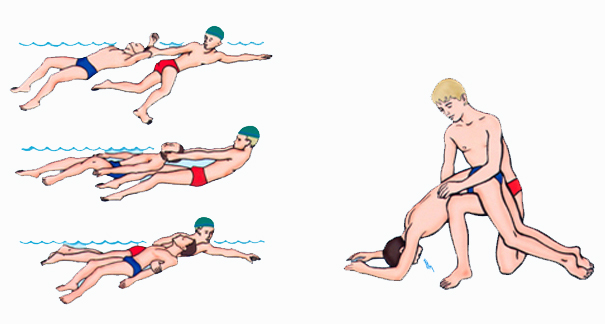 